La ASD Mugello Toscana Bike.OrganizzaDomenica 15 maggio 20161^GRANFONDO  DEL MUGELLO MTBProva unica di Campionato Provinciale UISP Firenze di Granfondo mtbREGOLAMENTOL’ASD MUGELLO TOSCANA BIKE, organizza la 1^edizione della Granfondo del Mugello Mtb..Essa si svolgerà domenica 15 maggio 2016 La formula è quella della gara agonistica, ciclosportiva e cicloturistica, a seconda del percorso scelto. La manifestazione è aperta a tutti i cicloturisti (solamente per il percorso cicloturistico corto) e cicloamatori in possesso di regolare tesseraRilasciata dall’UISP o FCI o EPS riconosciuti dal CONI per la stagione sportiva in corso.Per partecipare ai percorsi agonistico e ciclosportivo è obbligatorio essere in possesso della tessera di cicloamatore, per quello cicloturistico e sufficiente quella di cicloturista.PERCORSO : Sono previsti tre percorsi uno agonistico di km.40 valido come Campionato Provinciale UISP di Granfondo, uno ciclosportivo di circa 23 km abbastanza impegnativo e uno cicloturistico di circa 20 prevalentemente pianeggiante. I dettagli dei percorsi sono pubblicati sul sito www.mugellotoscanabike.it.ISCRIZIONIPer partecipare alla manifestazione, inviare il modulo di iscrizione riempito in tutte le sue parti completo di firma del concorrente e fotocopia della tessera di attività ( Tessera Cicloamatore per i percorsi Granfondo e Ciclosportivo, Tessera Cicloturista per il percorso Cicloturistico) il modulo sarà reperibile presso il sito della nostra società www.mugellotoscanabike.it e può essere trasmesso via e-mail al seguente indirizzo mugellotoscanabike@libero.it, via fax al numero 0555609272 o consegnato a mano direttamente nella nostra sede in Via Benedetto Croce 55 a Borgo San Lorenzo (FI), nei giorni di apertura. (lunedì,mercoledi e venerdi ore 15.30-19.00 sabato ore 9.30-12.00).La quota di iscrizione è fissata in euro 25,00 per il percorso agonistico. 20,00 per gli altri due, il modulo di iscrizione, comprensivo dell’attestazione dell’avvenuto pagamento, dovrà pervenire all’organizzazione entro le 24,00 di  venerdì 13 maggio 2016, ci si può iscrivere direttamente sul luogo di partenza anche il sabato pomeriggio dalle ore 15.00 alle 18.30 o la domenica mattina dalle 7.00 alle 8.30 con un supplemento di euro 5.00.CONSEGNA PETTORALI: I pettorali saranno consegnati esclusivamente domenica 15/05/2016 dalle ore 7.00 sul luogo di partenza.RITROVO E PARTENZA: Il ritrovo è fissato presso il Campo Sportivo in Località Sagginale comune di Borgo San Lorenzo (FI) dalle ore 7.00. La partenza avverrà dallo stesso luogo, alle ore 9.00 per i concorrenti del percorso agonistico e a seguire quelli dei  percorsi cicloturistici.=ATTENZIONE= ogni partecipante iscritto deve obbligatoriamente avere la tessera di attività rilasciata dalla Uisp o dalla FCI o EPS riconosciuto dal CONI in originale (no fotocopie), sono istituiti controlli a campione alla partenza, organizzate da Giudici abilitati dall’ente organizzatore.E’ obbligatorio indossare il casco rigido,allacciato. SI RICORDA che trattasi di manifestazione aperta alla normale circolazione stradale. Ogni partecipante è tenuto, sotto la propria responsabilità, ad osservare rigorosamente il codice della strada. L’organizzazione declina ogni responsabilità per  eventuali incidenti che dovessero verificarsi prima, durante e dopo la manifestazione.CONTROLLI e RISTORI: Lungo il percorso sono predisposti rilevamenti tempi ufficiali e ristori solidi e liquidi posti in alcune località da definire.CRONOMETRAGGIO : Il cronometraggio sarà assicurato dai cronometristi ufficiali dell’UISP. CIVILTA’: E’ fatto assoluto divieto di qualsiasi tipo di rifiuto inquinante: involucri,plastiche e quant’altro potranno essere convenientemente lasciati presso i punti di ristoro e controllo e durante tutto il percorso, pena l’esclusione dalla manifestazione.Ci appelliamo al buon senso dei partecipanti accompagnatori di non lasciare lungo il percorso bottiglie,carte,fazzolettini,camere d’aria e quant’altro possa deturbare il nostro territorio che, si ricorda appartiene a noi tutti.PREMIAZIONI: Saranno premiati: per quanto riguarda il percorso agonistico i primi 5 classificati di ogni categoria amatoriale UISP (ai primi di categoria sarà consegnata anche la maglia di Campione Provinciale 2016) per quanto riguarda i percorsi cicloturistici le prime 5 società che avranno ottenuto i punteggi più alti dati dalla somma dei km percorsi dai loro atleti nei due percorsi.PACCO GARA: E’previsto un ricchissimo pacco gara includente una bottiglia di vino con etichetta personalizzata della gara, buono pasto e numerosi gadget.PRANZO FINALE COMPLETO INCLUSO NELLA QUOTA DI ISCRIZIONE, CON TORTELLI MUGELLANI CASALINGHISERVIZI DOPO GARA : Saranno assicurate docce calde presso il campo sportivo di Sagginale.NORME GENERALI :Tutto il percorso verrà segnalato da frecce direzionali e cartelli indicatori e  sarà protetto da personale di vigilanza; ma tutti i partecipanti sono tenuti al rigoroso rispetto del Codice della Strada assumendosi ogni e qualsiasi responsabilità.L’organizzazione declina ogni responsabilità per eventuali incidenti che dovessero avvenire prima,durante e dopo la manifestazione.Per quanto non contemplato nel presente Regolamento, si fa riferimento a quanto prevede quello della UISP in materia di ciclismo amatoriale ed alla sua copertura assicurativa.                                        Il Presidente                                        Marco Vonci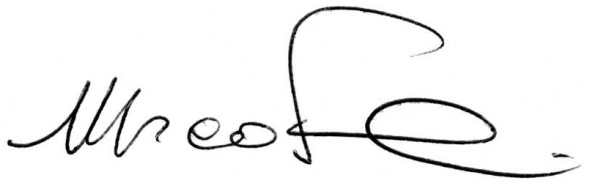 Sede Operativa organizzatrice:ASD Mugello Toscana BikeVia Benedetto Croce 55 – 50032 BORGO SAN LORENZO (FI)Telefono 055 8457922Cellulari 3357055160 - 3202654989 – e-mail mugellotoscanabike@libero.it – web www.mugellotoscanabike.it	Codice Fiscale 90029820488 - web: www.mugellotoscanabike.it – e-mail: mugellotoscanabike@libero.it